Инструкционно-технологическая картадля творческого мастер-класса «Электронная новогодняя открытка».           наименование мастер-классаАвтор: Иванова Вера ВалерьевнаФИО№ п/пПоследовательность выполнения этапа работы(подробное описание этапа работы)Эскиз, схема, фото этапа работыПодготовка материалов и оборудования:Плотная бумага для печати на лазерном принтере  формата А4, лазерный принтер, ноутбук с установленным графическим редактором, фигурные ножницы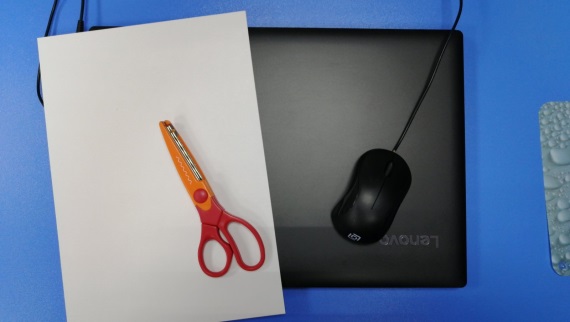 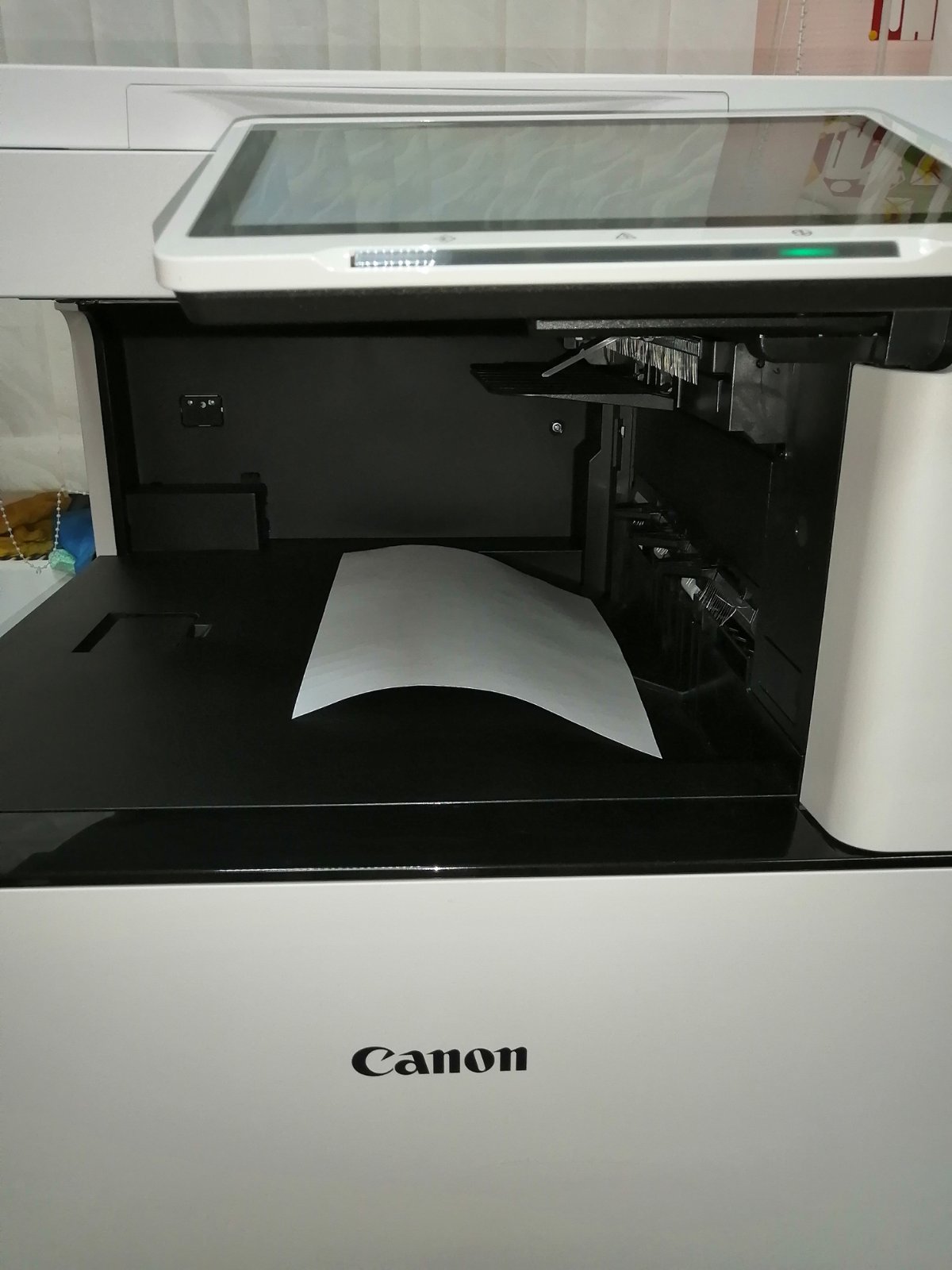 Устанавливаем размер рабочего поля/листа А5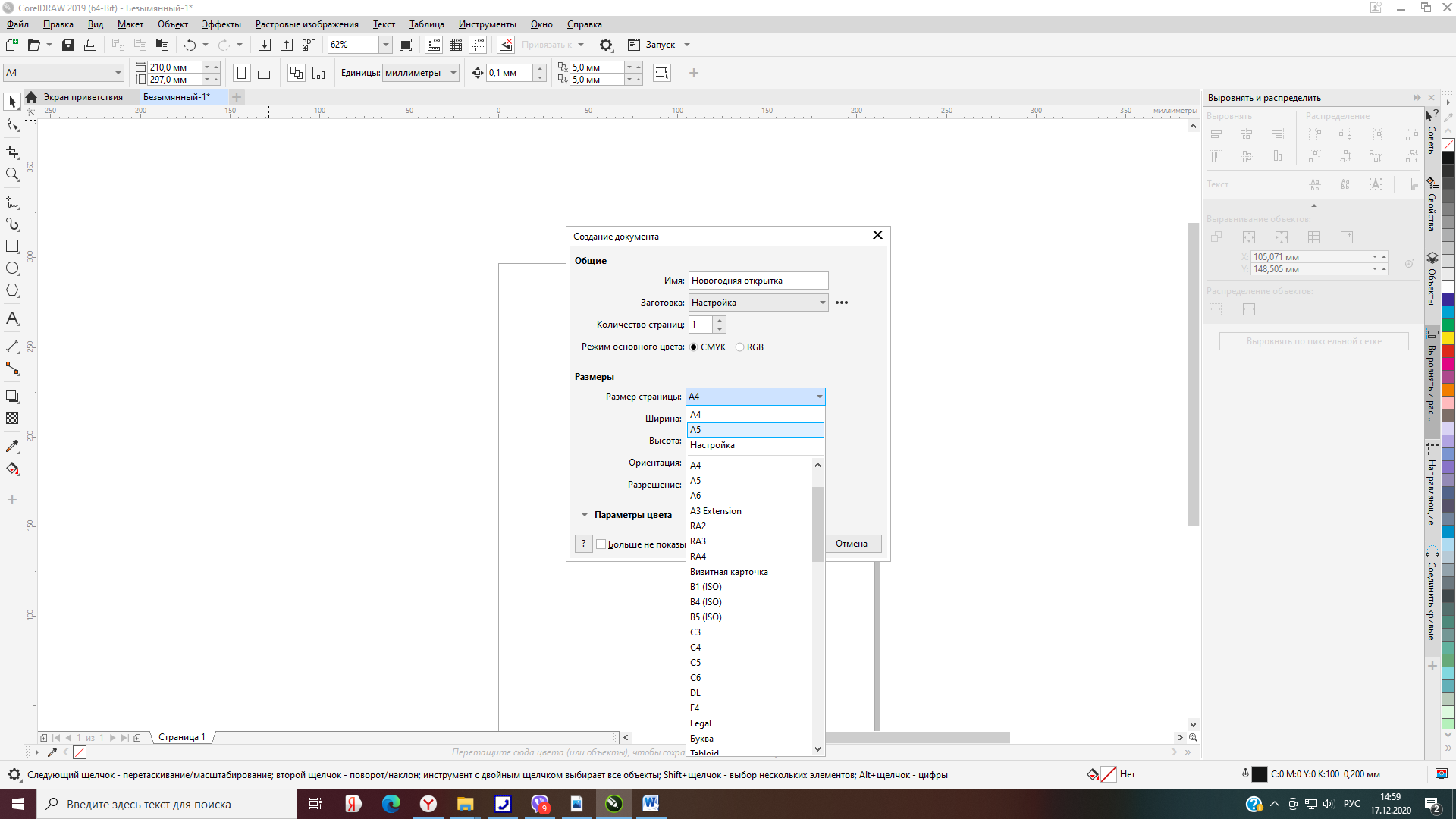  Приемы работы с объектами в графическом редакторе показываются педагогом, после чего участникам мастер-класса предлагается повторить показанные приемы работы с объектами (перемещение, отражение, изменение масштаба) в графическом редакторе. 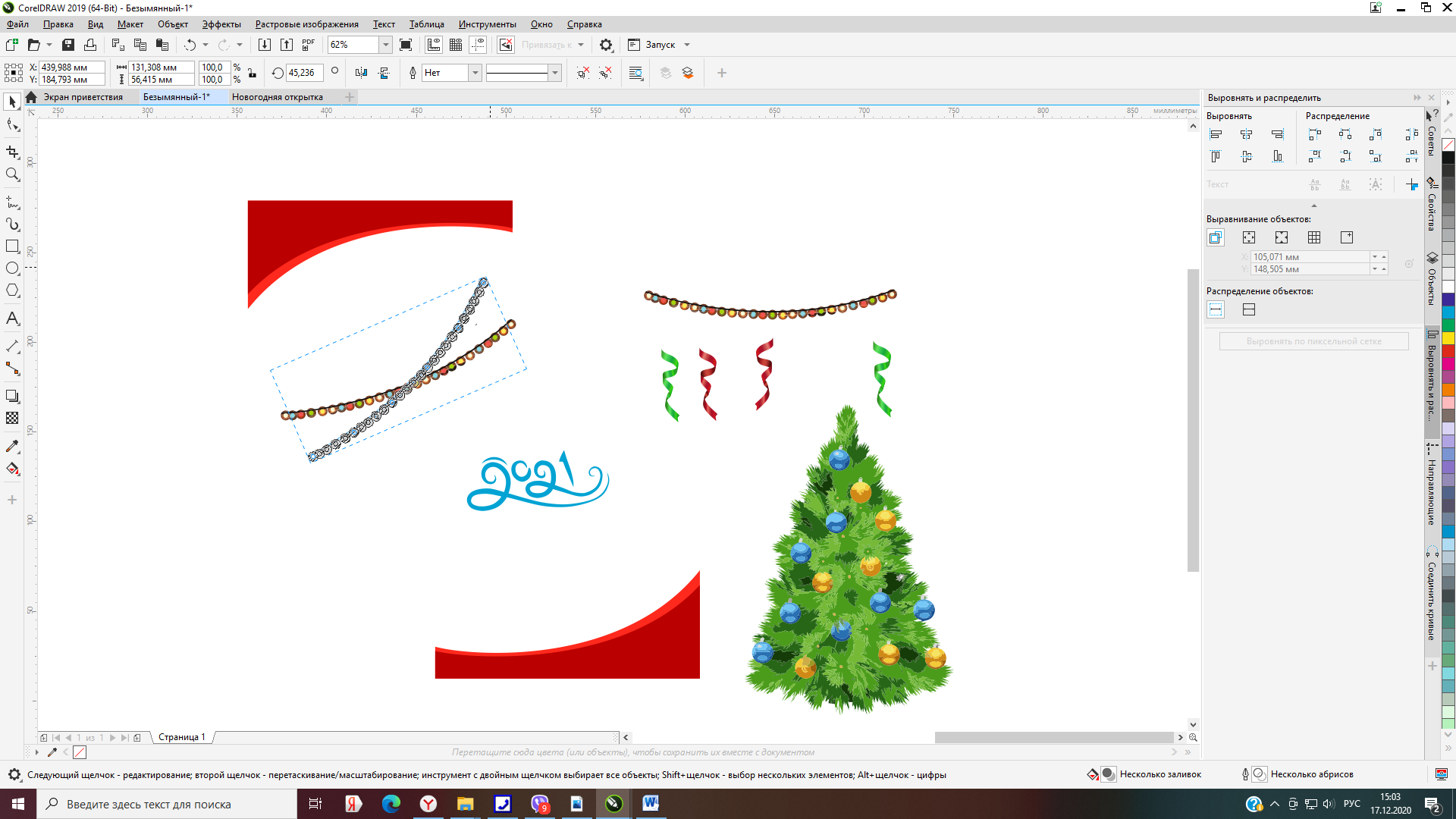 Составляем новогоднюю композицию  на установленном формате листа  новогодней открытки в графическом редакторе, используя технику «коллаж»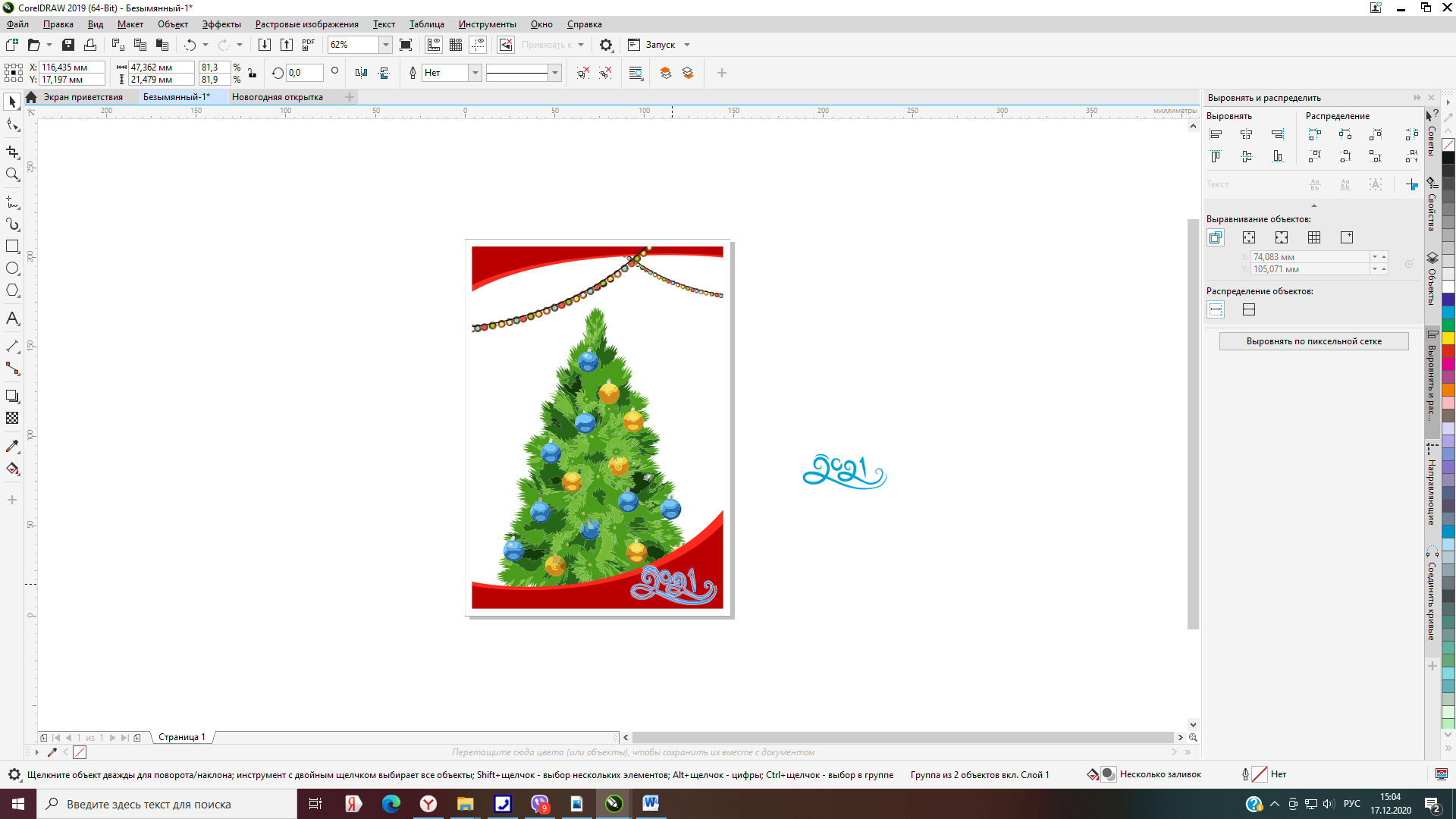 Сохраняем открытку в нужном для печати формате jpg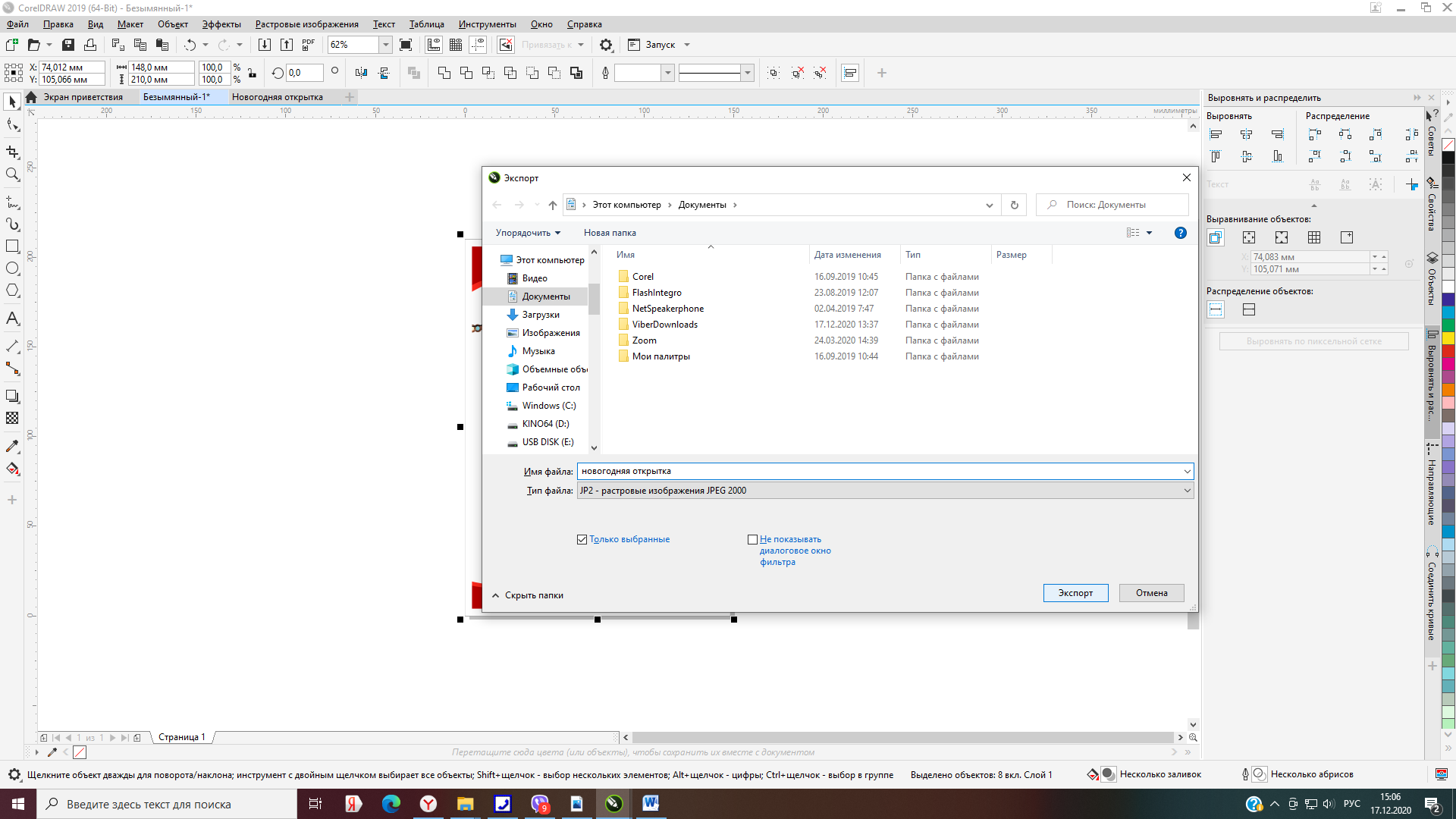 Выводим наш макет открытки на печать на лазерном принтереОформляем края открытки фигурными ножницами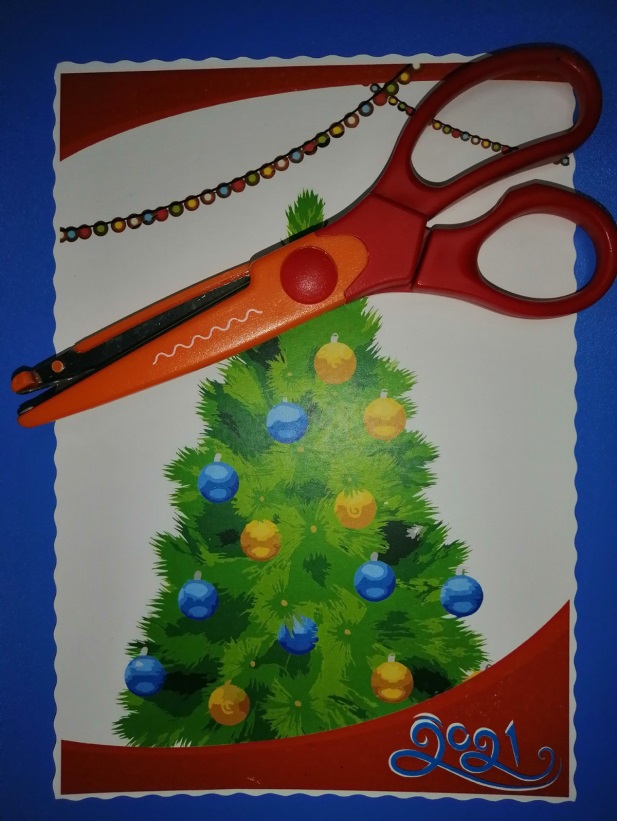                                                                       Готовый образец                                                                      Готовый образец                                                                      Готовый образец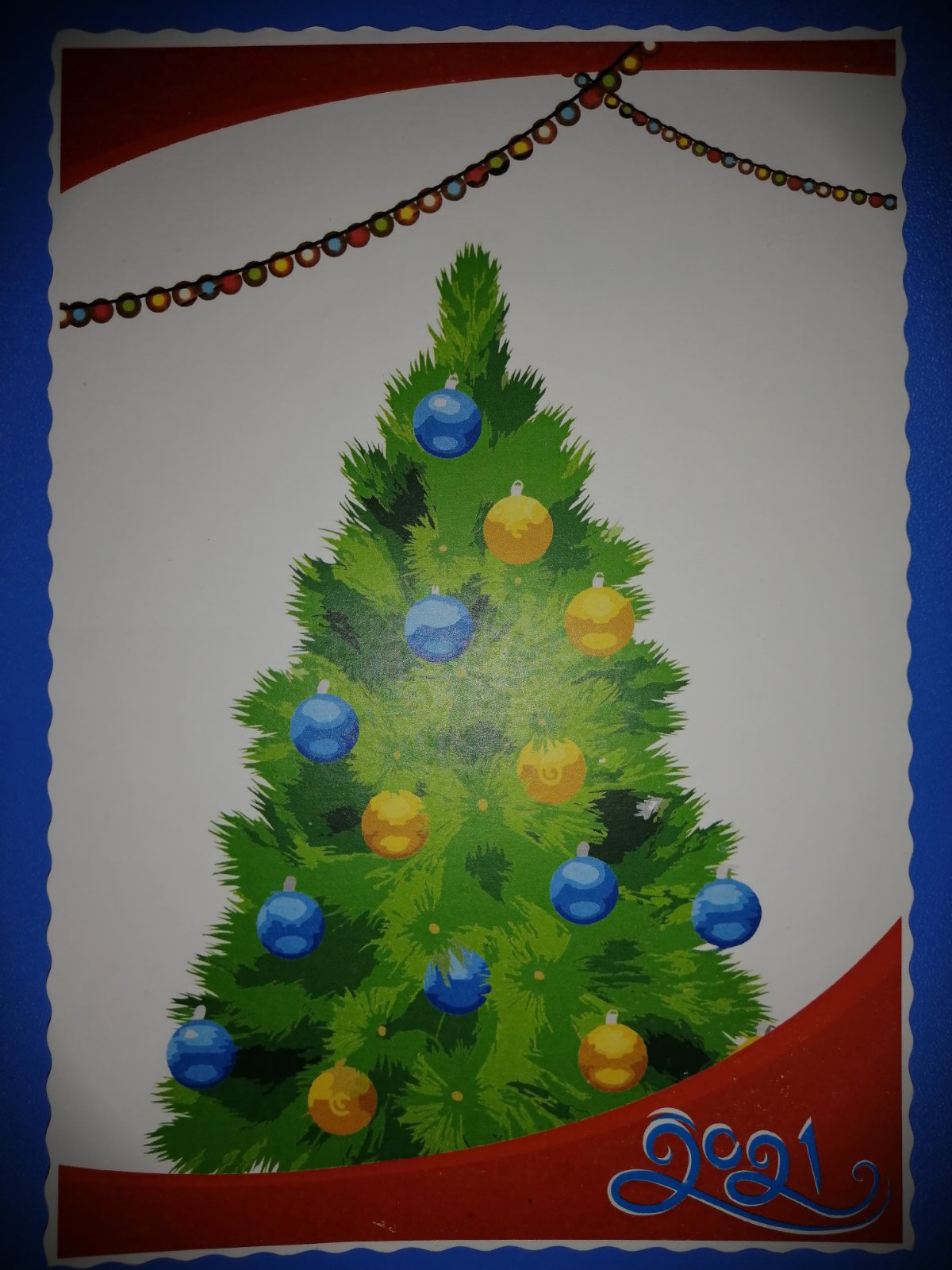 